SITUATIONAL ANALYSISBenin is currently in the surge response phase, with a total of 26 reported cases include five patients healed and one death of COVID-19 as of 6 April 2020. The Government of Benin has prepared a Response Plan which was submitted to development Partners and Donors with a view to mobilize funding to implement the Plan. The Response Plan includes both urgent and recovery and consolidation needs and was estimated around USD 83 million (especially, the health component). The Government of Benin hence extracted the surge component estimated at USD 12 million. The World Bank appears to be one of the biggest contributors using an existing programme framework. Other donors have also indicated their intentions to contribute. There still exits presently a funding gap and the Government requested the UN Country Team to contribute to the financing of this gap. A collective response is being prepared under the leadership of the RC. Over the next six months, the risk to economic stability could increase moderately, noting the closure of the border between Nigeria and Benin. The decline in tax revenue will continue as a result, and in connection with the shortfall of economic activities, particularly with Nigeria and the trade at the port of Cotonou. This could potentially put the public treasury in difficulty with high fiduciary risk further exacerbated by the economic impact of COVID. Poverty already high (40,1%) might rise.To support the Government Response Plan, the UNCT has developed an inter-agency support plan on COVID-19. In coordination and partnership with relevant actors at national level, UNDP is contributing to the overall objective of the COVID-19 National Strategic Preparedness and Response Plan to halt further transmission of COVID-19, and mitigate the impact of the outbreak, including its social and economic impacts. Specifically, UNDP proposal aims to support implementation of Health procurement plan and equipment, advocacy and communication materials and training, and provide substantial inputs to assess the socio-economic impact, determine policy and programme options to mitigate impact of COVID19 and safeguarding progress towards SDGs. UNDP interventions will also be oriented to avoid gender-based discrimination and disadvantage in the government response Plan.AREAS OF INTERVENTION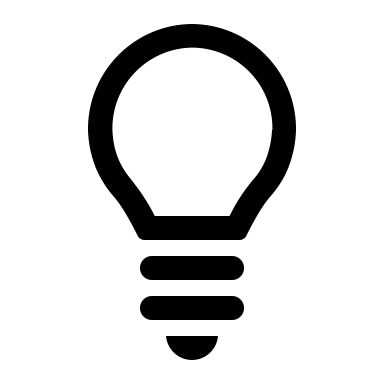 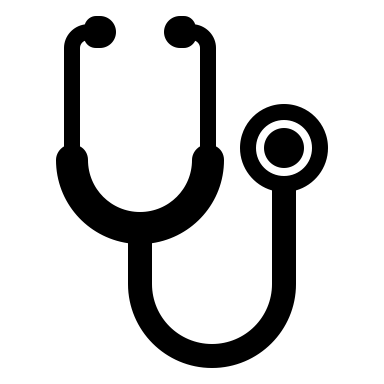 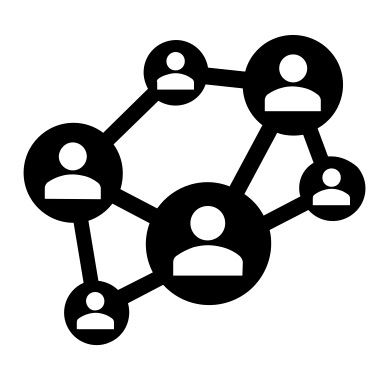 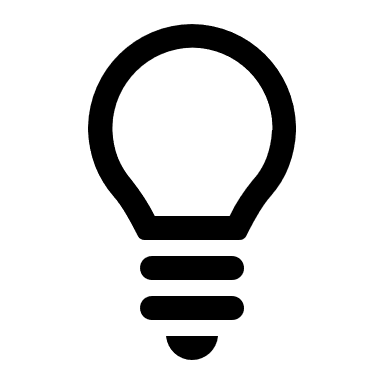 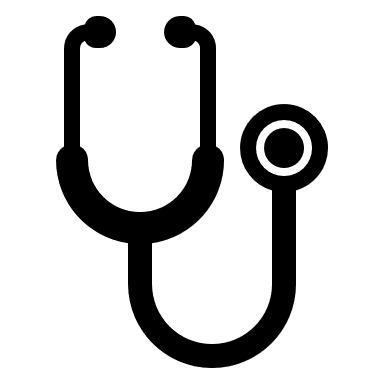 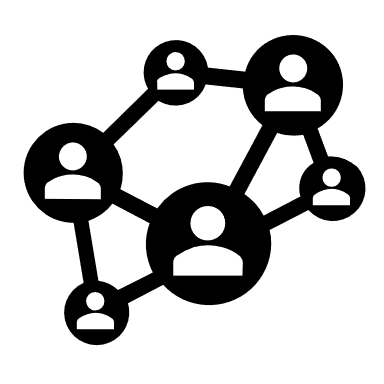 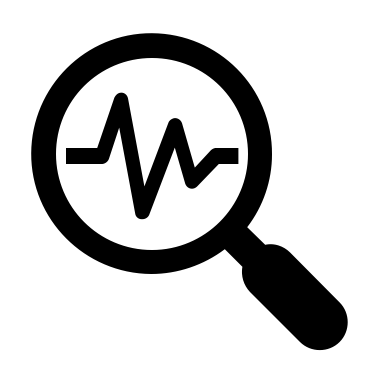 